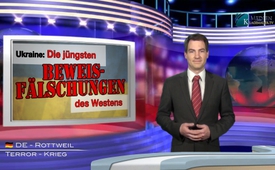 Ukraine : les dernières preuves falsifiées par l‘Occident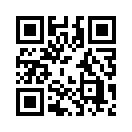 Des hommes politiques ukrainiens et les occi-dentaux qui sont cachés derrière eux essaient toujours de prouver que la Russie livre des armes lourdes à l'Ukraine de l'est. Mais en y re-gardant de plus près, il apparaît que toutes les prétendues preuves sont des falsifications. Mal-gré tout les mass media occidentaux s’empressent de les prendre et de les exploiter. Voici une petite vue d'ensemble de ces toutes dernières prétendues preuves selon lesquelles la Russie aurait fourni des armes lourdes aux insurgés d'Ukraine de l’est. Un résumé de l’émetteur Russia today
. Faites-vous votre propre opinion.Bonsoir et bienvenue à Klagemauer.tv, aujour-d'hui depuis le studio de Rottweil.  

Des hommes politiques ukrainiens et les occi-dentaux qui sont cachés derrière eux essaient toujours de prouver que la Russie livre des armes lourdes à l'Ukraine de l'est. Mais en y re-gardant de plus près, il apparaît que toutes les prétendues preuves sont des falsifications. Mal-gré tout les mass media occidentaux s’empressent de les prendre et de les exploiter. Voici une petite vue d'ensemble de ces toutes dernières prétendues preuves selon lesquelles la Russie aurait fourni des armes lourdes aux insurgés d'Ukraine de l’est. Un résumé de l’émetteur Russia today
. Faites-vous votre propre opinion.de Simon S.Sources:https://www.youtube.com/watch?v=2Znq9ZHOY0kCela pourrait aussi vous intéresser:#Ukraine-fr - www.kla.tv/Ukraine-frKla.TV – Des nouvelles alternatives... libres – indépendantes – non censurées...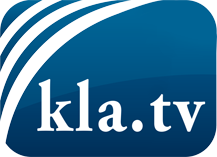 ce que les médias ne devraient pas dissimuler...peu entendu, du peuple pour le peuple...des informations régulières sur www.kla.tv/frÇa vaut la peine de rester avec nous! Vous pouvez vous abonner gratuitement à notre newsletter: www.kla.tv/abo-frAvis de sécurité:Les contre voix sont malheureusement de plus en plus censurées et réprimées. Tant que nous ne nous orientons pas en fonction des intérêts et des idéologies de la système presse, nous devons toujours nous attendre à ce que des prétextes soient recherchés pour bloquer ou supprimer Kla.TV.Alors mettez-vous dès aujourd’hui en réseau en dehors d’internet!
Cliquez ici: www.kla.tv/vernetzung&lang=frLicence:    Licence Creative Commons avec attribution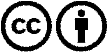 Il est permis de diffuser et d’utiliser notre matériel avec l’attribution! Toutefois, le matériel ne peut pas être utilisé hors contexte.
Cependant pour les institutions financées avec la redevance audio-visuelle, ceci n’est autorisé qu’avec notre accord. Des infractions peuvent entraîner des poursuites.